СОВЕТЫ РОДИТЕЛЯМ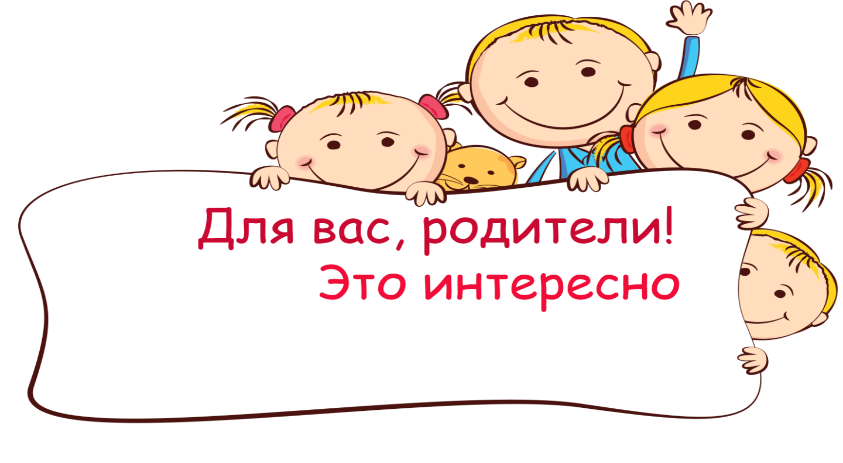 1. Проследите, чтобы накануне проверочной работы Ваш ребенок хорошо отдохнул и набрался сил. Рекомендуется прогулка, в ходе которой визуализируется (представляется образно) успешный для обучающегося ход проверочной работы.2. Очень важно при подготовке к контрольной работе позитивно настроить ребенка на предстоящие события. Следует помнить, что для ребенка важна положительная самооценка. Пусть говорит про себя: «Я уверен в себе. Я справлюсь с поставленными задачами, и все будет хорошо…» Научите ребенка представлять себя спокойным и полностью владеющим собой, уверенным в своих знаниях.3. Постарайтесь справиться со своими эмоциями, чтобы Ваше волнение не передалось ребенку и не увеличило его эмоциональное напряжение. Подбадривайте ребенка, хвалите его за то, что он делает хорошо. Повышайте его уверенность в себе, так как чем больше ребенок боится неудачи, тем больше вероятность допуска ошибок. 4. В беседах с ребенком старайтесь повысить его уверенность в хорошем результате проверочной работы.5. Создайте в семье благоприятный климат: эмоционально ровный настрой родителей, наличие достаточного количества поддержки будет способствовать формированию уверенной в себе личности ребенка, способной принимать решения и нести за них ответственность.И помните:Результаты проверочных работ нужны в первую очередь самим школьникам и вам, их родителям. Вы сможете оценить, насколько хорошие знания получил ребенок в школе.Результаты ВПР интересны и нам – работникам системы образования. Мы получаем оценку качества своей работы в сравнении с уровнем всей страны. И сможем понять, какие предметы у нас получается преподавать хорошо, а над какими нужно дополнительно поработать, возможно, придумать какие-то иные подходы и методы преподнесения знаний своим подопечным.